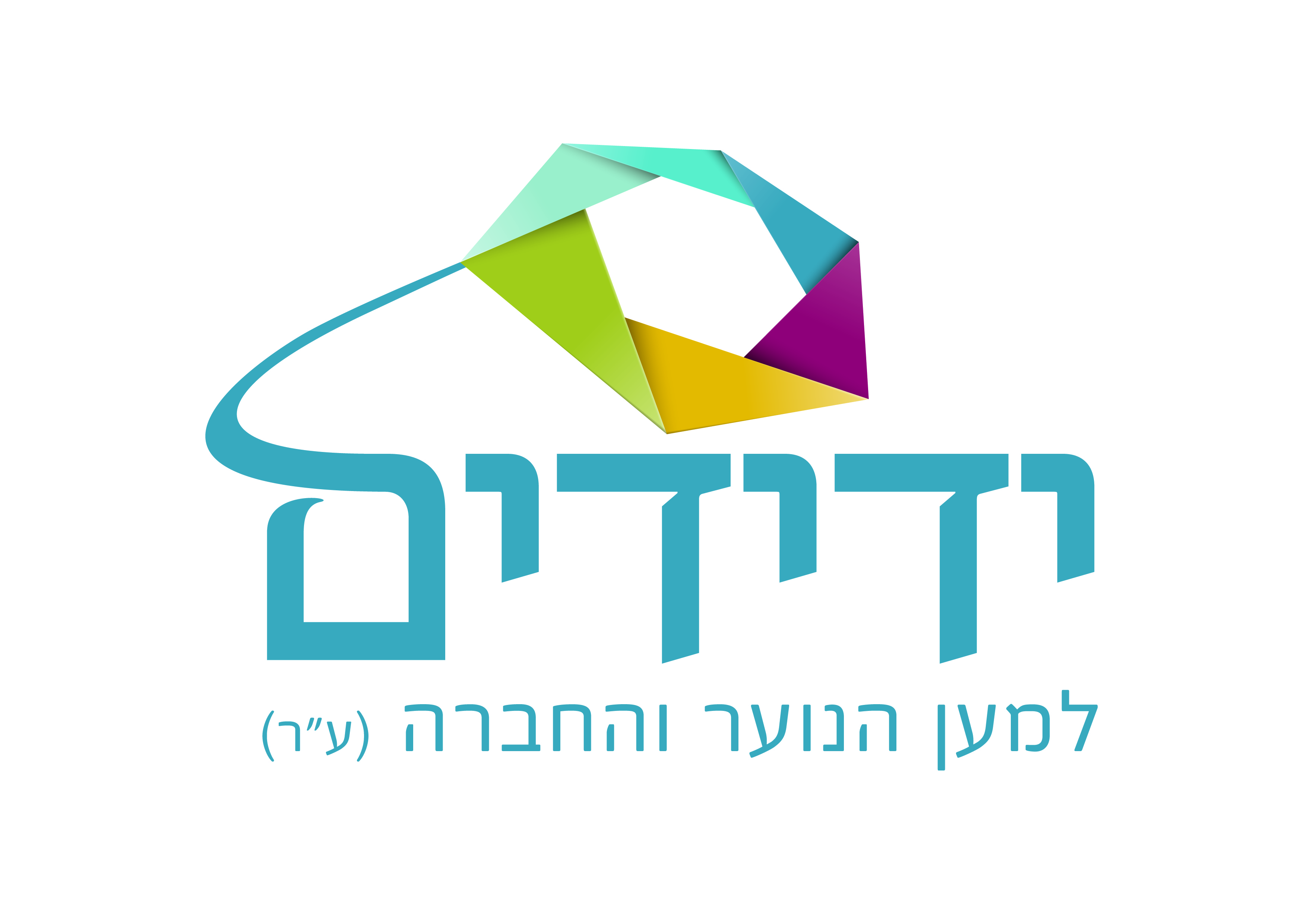  תאריך:_______________טופס שמירת סודיות לחונכת בתכנית 'בית ידידים'אני הח"מ_____________________ ת"ז_____________________ מצהיר/ה ומתחייב/ת בזאת לא להפיץ ולא להשתמש בכל מידע שימצא ברשותי אודות הנער/ה וילד/ה, מצבו/ה האישי והמשפחתי. לרבות פרסום בכלי תקשורת (עיתונות אינטרנט, רדיו), והעברת מידע לגורמים אחרים שאינם צוות התכנית בלבד. ידוע לי כי שימוש במידע זה לצרכים אישיים או כלליים, מהווה עבירה על החוק ועלול להביא להגשת תלונה נגדי. חתימה___________________                                     תאריך____________________